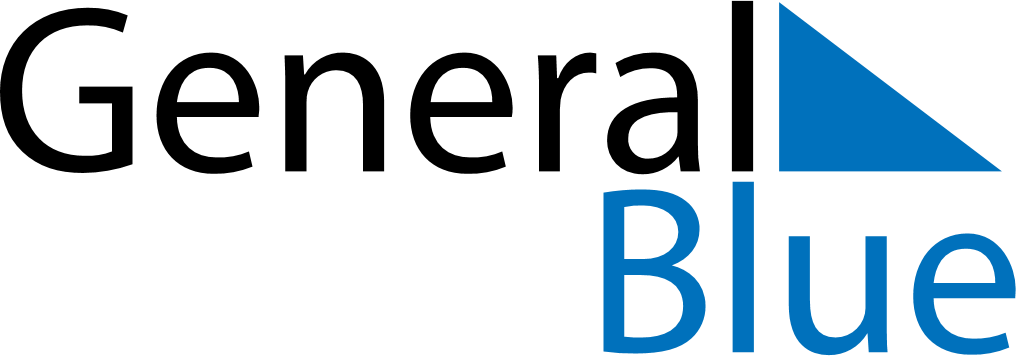 November 2019November 2019November 2019November 2019SloveniaSloveniaSloveniaSundayMondayTuesdayWednesdayThursdayFridayFridaySaturday112Day of Remembrance for the DeadDay of Remembrance for the Dead345678891011121314151516St. Martin’s Day1718192021222223Rudolf Maister Day2425262728292930